Adding Solid Foods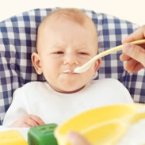 Article BodyRice, oatmeal, or barley? What infant cereal or other food will be on the menu for your baby’s first solid meal? And have you set a date?  At this point, you may have a plan or are confused because you have received too much advice from family and friends with different opinions. To help you prepare for your baby’s transition to solid food, read on for more information from the American Academy of Pediatrics (AAP).When can my baby begin solid foods?The following are some guidelines from the AAP book Nutrition: What Every Parent Needs to Know. Remember that each child’s readiness depends on his own rate of development. Can he hold his head up? Your baby should be able to sit in a high chair, feeding seat, or infant seat with good head control.Does he open his mouth when food comes his way? Babies may be ready if they watch you eating, reach for your food, and seem eager to be fed.Can he move food from a spoon into his throat? If you offer a spoon of rice cereal and he pushes it out of his mouth and it dribbles onto his chin, he may not have the ability to move it to the back of his mouth to swallow it. It’s normal. Remember, he’s never had anything thicker than breast milk or formula before, and this may take some getting used to. Try diluting it the first few times, then gradually thicken the texture. You may also want to wait a week or two and try again.Is he big enough? Generally, when infants double their birth weight (typically at about 4 months) and weigh about 13 pounds or more, they may be ready for solid foods.How do I feed my baby?Start with half a spoonful or less and talk to your baby through the process (“Mmm, see how good this is?”). Your baby may not know what to do at first. She may look confused, wrinkle her nose, roll the food around her mouth, or reject it altogether.One way to make eating solids for the first time easier is to give your baby a little breast milk and/or formula first, then switch to very small half-spoonfuls of food, and finish with more breast milk and/or formula. This will prevent your baby from getting frustrated when she is very hungry.Do not be surprised if most of the first few solid-food feedings wind up on your baby’s face, hands, and bib. Increase the amount of food gradually, with just a teaspoonful or two to start. This allows your baby time to learn how to swallow solids. Do not make your baby eat if she cries or turns away when you feed her. Go back to nursing or bottle-feeding exclusively for a time before trying again. Remember that starting solid foods is a gradual process and at first your baby will still be getting most of her nutrition from breast milk and/or formula.NOTE: Do not put baby cereal in a bottle because your baby could choke. It also may increase the amount of food your baby eats and can cause your baby to gain too much weight. However, cereal in a bottle may be recommended if your baby has reflux. Check with your child’s doctor.Which food should I give my baby first?For most babies it does not matter what the first solid foods are. By tradition, single-grain cereals are usually introduced first.  They are fortified with iron, which your baby needs as they get older. However, there is no medical evidence that introducing solid foods in any particular order has an advantage for your baby. Currently baby oatmeal is preferred over rice cereal due to rice containing naturally occurring arsenic.Though many pediatricians will recommend starting vegetables before fruits, there is no evidence that your baby will develop a dislike for vegetables if fruit is given first. Babies are born with a preference for sweets, and the order of introducing foods does not change this. If your baby has been mostly breastfeeding, he may benefit from baby food made with meat and baby cereals, which contains more easily absorbed sources of iron and zinc that are needed by 4 to 6 months of age. Check with your child’s doctor.Baby cereals are available premixed in individual containers or dry, to which you can add breast milk, formula, or water. Whichever type of cereal you use, make sure that it is made for babies and iron-fortified.When can my baby try other food?Once your baby learns to eat one food, gradually give him other foods. Give your baby one new food at a time, and wait at least 2 to 3 days before starting another. After each new food, watch for any allergic reactions such as diarrhea, rash, or vomiting. If any of these occur, stop using the new food and consult with your child’s doctor. Generally, meats and vegetables contain more nutrients per serving than fruits or cereals. Currently it is recommended that babies be exposed to allergenic foods between 4-6 month.  The most important are peanut, egg and milk protein.  It is a good idea to give one of these per day regularly as small and frequent exposures to the allergens may reduce your child’s risk of food allergies.Within a few months of starting solid foods, your baby’s daily diet should include a variety of foods each day that may include the following: Breast milk and/or formula, meats, cereal, vegetables, fruits, eggs, fish.  The only restrictions until 1 year are honey due to botulism, cow/milk substitutes to replace breast milk or formula, and choking hazards.NOTE: If you make your own baby food, be aware that home-prepared spinach, beets, green beans, squash, and carrots are not good choices during early infancy. They may contain large amounts of nitrates. Nitrates are chemicals that can cause an unusual type of anemia (low blood count) in young babies. Commercially prepared vegetables are safer because the manufacturers test for nitrates. Peas, corn, and sweet potatoes are better choices for home-prepared baby foods.When can I give my baby finger foods?Once your baby can sit up and bring her hands or other objects to her mouth, you can give her finger foods to help her learn to feed herself. To avoid choking, make sure anything you give your baby is soft, easy to swallow, and cut into small pieces. Some examples include:Small pieces of banana, wafer-type cookies or crackers, scrambled eggs, well-cooked pasta, well-cooked chicken finely chopped, well-cooked and cut up yellow squash, peas, and potatoes At each of your baby’s daily meals, she should be eating about 4 ounces, or the amount in one small jar of strained baby food.If you want to give your baby fresh food, use a blender or food processor, or just mash softer foods with a fork. All fresh foods should be cooked with no added salt or seasoning. Though you can feed your baby raw bananas (mashed), most other fruits and vegetables should be cooked until they are soft. Refrigerate any food you do not use, and look for any signs of spoilage before giving it to your baby. Fresh foods are not bacteria-free, so they will spoil more quickly than food from a can or jar.NOTE: Do not give your baby any food that requires chewing at this age. Do not give your baby any food that can be choking hazards, including hot dogs (including meat sticks [baby food “hot dogs”]); nuts and seeds; chunks of meat or cheese; whole grapes; popcorn; chunks of peanut butter; raw vegetables; fruit chunks, such as apple chunks; and hard, gooey, or sticky candy.What changes can I expect after my baby starts solids?When your baby starts eating solid foods, his stools will become more solid and variable in color. Because of the added sugars and fats, they will have a much stronger odor too. Peas and other green vegetables may turn the stool a deep-green color; beets may make it red. (Beets sometimes make urine red as well.) If your baby’s meals are not strained, his stools may contain undigested pieces of food, especially hulls of peas or corn, and the skin of tomatoes or other vegetables. All of this is normal. Your baby’s digestive system is still immature and needs time before it can fully process these new foods. If the stools are extremely loose, watery, or full of mucus, however, it may mean the digestive tract is irritated. In this case, reduce the amount of solids and introduce them more slowly. If the stools continue to be loose, watery, or full of mucus, consult your child’s doctor to find the reason.Good eating habits start earlyIt is important for your baby to get used to the process of eating—sitting up, taking food from a spoon, resting between bites, and stopping when full. These early experiences will help your child learn good eating habits throughout life. Encourage family meals from the first feeding. When you can, the whole family should eat together. Research suggests that having dinner together as a family on a regular basis has positive effects on the development of children. Remember to offer a good variety of healthy foods that are rich in the nutrients your child needs. Watch your child for cues that he has had enough to eat. Do not overfeed!